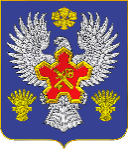 ВОЛГОГРАДСКАЯ ОБЛАСТЬ П О С Т А Н О В Л Е Н И ЕАДМИНИСТРАЦИИ ГОРОДИЩЕНСКОГО МУНИЦИПАЛЬНОГО РАЙОНАот 13 октября 2020 г. № 936-пОб утверждении муниципальной программы «Комплексные меры противодействия наркомании на территории Городищенского муниципального района на 2021-2023 годы»          В соответствии с п.4 ст.15.2 Положения об администрации Городищенского муниципального района Волгоградской области, утвержденного Решением Городищенской районной Думы Волгоградской области от 07.12.2011 г. № 467, постановлением администрации Городищенского муниципального района                   от 20.08.2009г.№2447 «Об утверждении положения о муниципальных программах», на основании решения коллегии администрации Городищенского муниципального района от 25.09.2020 г. № 1/12 «Об утверждении проекта муниципальной программы «Комплексные меры противодействия наркомании на территории Городищенского муниципального района на 2021-2023 годы», руководствуясь Уставом Городищенского муниципального района Волгоградской области, п о с т а н о в л я ю:          1. Утвердить прилагаемую муниципальную программу «Комплексные меры противодействия наркомании на территории Городищенского муниципального района на 2021-2023 годы»2. Опубликовать настоящее постановление в общественно-политической газете Городищенского муниципального района «Междуречье» и на официальном сайте администрации Городищенского муниципального района.3. Контроль за исполнением постановления возложить на заместителя главы Городищенского муниципального района Румянцева О.Н.Глава Городищенскогомуниципального района                                                                        А.В. КагитинПРИЛОЖЕНИЕк постановлению администрации Городищенского муниципального районаот 13 октября 2020г. № 936-п.Муниципальная программа«Комплексные меры противодействия наркомании на территории Городищенского муниципального района на 2021-2023 годы»ПАСПОРТ ПРОГРАММЫ1. Содержание проблемы, обоснование необходимости ее решенияпрограммным  методом.Среди множества социальных проблем современного российского общества проблема массовой наркотизации населения выходит на одно из первых мест. Необходимость принятия настоящей целевой программы вызвана тем, что ситуация в регионе, в том числе и в Городищенском муниципальном районе, характеризуется неуклонным расширением незаконного распространения и немедицинского потребления наркотиков, что представляет серьезную угрозу здоровью населения, правопорядку и безопасности.             В докладах Антинаркотической комиссии Волгоградской области по итогам мониторинга за 2017, 2018 годы  наркоситуация в Городищенском муниципальном районе соответствовала третьему уровню сложности. По итогам прошедшего 2019 года наблюдаются положительные изменения, согласно данным доклада по итогам года - наркоситуация на территории района оценивается как соответствующая второму уровню сложности- «напряженному».       Согласно проведенному анализу ГБУЗ «Городищенская районная больница» наркоситуация в муниципальном образовании остается стабильной.       Официально зарегистрировано по Городищенскому району на конец 2019г. - 292 человека с наркологическими расстройствами, что составляет 0,48% численности населения района.По нозологиям: - синдром зависимости от алкоголя-270 человек (2018г.-305 чел.);- синдром зависимости от наркотических веществ-14 человек (2018г.-10 чел..);- пагубное употребление алкоголя-6 человек (2018г.-3 чел.);-пагубное употребление ненаркотических ПАВ-1 человек (2018г.-0).          За  2019 год было взято под наблюдение с наркологическими расстройствами- 39  человек, из них 1 несовершеннолетний, женщин- 16 человек.          За аналогичный период 2018 года-35 человек, из них женщин-8 человек , несовершеннолетних, употребляющих ПАВ, выявлено не было.           С диагнозом алкогольные психозы: 3 человек (за 2018г.-7человек)    Синдром зависимости от алкоголя: 27 человека (за 2018г.-21 человек)    Синдром зависимости от наркотических веществ: 4 человека (за 2018г.-3 человека).          Анализируя показатели по отдельным нозологиям необходимо отметить снижение больных алкогольными психозами, это говорит о своевременном обращении за специализированной наркологической помощью, свидетельствует о проведение профилактической работы среди населения, создание мотивации своевременного обращения за наркологической помощью, однако проблема алкоголизации населения остается.         Структура наркологических заболеваний среди жителей района, так же как и в Волгоградской области, на протяжении последних лет практически не меняется. Как и в предыдущие годы, однотипна, и значительную часть составляют пациенты, патология которых связана с употреблением алкоголя (94,5%), далее идут больные наркоманией и потребители наркотиков (5,1%). За последний год выявлен несовершеннолетний, употребивший ПАВ, не отнесенных к наркотикам (0,35%). Несмотря на изменение структуры рынка потребления ПАВ, в сторону увеличения популярности синтетических, т. е. «молодежных», «дизайнерских» наркотиков,  экспериментировать подростки начинают с более доступных и бесконтрольно находящихся лекарственных препаратов дома,  или приобретают в аптечной сети, что приводит к употреблению в дозах, превышающие терапевтические, которые вызывают у них состояние от эйфории до агрессии или  приводят к отравлениям. По мнению специалистов ЦРБ, необходимо продолжить проведение профилактической работы с несовершеннолетними и их родителями о влиянии ПАВ на организм человека, контроле хранения лекарственных препаратов, необходимости своевременного обращения за специализированной помощью. Первичная профилактика наиболее эффективна, поскольку полностью стремится избежать патологических исходов, уменьшить число лиц, способных употреблять наркотики. Усилия первичной профилактики направлены не столько на предупреждение болезни, сколько на формирование здорового поведения.      Программные мероприятия направлены на осуществление первичной профилактики, пропаганду здорового образа жизни Актуальными являются осуществляемые индивидуальные формы работы с несовершеннолетними «группы риска», их вовлечение в социально направленную деятельность, а также с семьями, попавшими в социально опасное положение, тяжелую жизненную ситуацию, со стороны заинтересованных структур - подразделения по делам несовершеннолетних отдела МВД России по Городищенскому району, комиссии по делам несовершеннолетних и защите их прав, специалистов сферы образования, социальной защиты, молодежной политики, культуры и спорта. Особое внимание служб профилактики к проблеме выявления раннего семейного неблагополучия, как основному фактору, предопределяющему любую «нездоровую» социальную  ситуацию, позволит снизить уровень правонарушений как среди несовершеннолетних, так и среди взрослого населения.  Необходимый эффект в данном направлении работы может быть достигнут только при комплексном подходе к организации всей профилактической работы, объединении усилий и согласованности действий всех ветвей и уровней власти, правоохранительных органов, образовательных, медицинских учреждений, учреждений культуры, спорта, молодежной и социальной политики, общественных организаций, средств массовой информации, всех здоровых сил общества, что обуславливает необходимость продолжения решения поставленных вопросов и задач программно-целевым методом на территории Городищенского муниципального района.Основная цель программы:обеспечение координации деятельности органов местного самоуправления, правоохранительных органов, структур и субъектов профилактики с целью повышения эффективности в  реализации единой стратегии в сфере противодействия распространению алкоголизма, наркомании и токсикомании;Для достижения названной цели предусматривается решение следующих задач:увеличить количество подростков и молодежи в возрасте от 11 до 24 лет, вовлеченных в мероприятия по профилактике наркомании и алкоголизма, пропаганде здорового образа жизни, по отношению к общей численности указанной категории;увеличение доли населения, систематически занимающегося физической культурой и спортом, в общей численности населения Городищенского муниципального района.2. Система программных мероприятий, в том числе ресурсное обеспечениемуниципальной программыПеречень программных мероприятий включает в себя следующие разделы:     I. Комплексные мероприятия по предотвращению и пресечению незаконного оборота наркотиков, и связанных с ним правонарушений.     II. Организационное, методическое и информационное обеспечение реализации программных мероприятий.     III. Комплексные мероприятия по пропаганде здорового образа жизни и формированию негативного отношения к употреблению алкоголя, наркотических средств, психотропных веществ и их прекурсоров.     IV. Комплексная реабилитация и ресоциализация потребителей наркотиков.            Перечень программных мероприятий муниципальной программы с указанием сведений о распределении объемов и источников финансирования по годам представлен в приложении 1 к муниципальной программе.Общий планируемый объем финансовых средств на 2021-2023 годы составляет 195 000  рублей за счет районного бюджета: в том числе по годам:•	2021г.- 60,0 тыс.рублей•	2022г.- 65,0 тыс.рублей •	2023г.- 70,0 тыс.рублейВ период 2021-2023 годов финансирование мероприятий программы будет осуществляться за счет средств бюджета Городищенского муниципального района.Общий планируемый объем финансовых средств на  2021-2023 годы  составляет 195 тысяч рублей,в том  числе по годам, разделам программы  и исполнителям:               Финансово-экономическое обоснование программы:(на примере расходов на 2021год)3. Механизм реализации муниципальной программыКонтроль над исполнением программы осуществляется администрацией Городищенского муниципального района в пределах своих полномочий.Координатор программы- антинаркотическая комиссия Городищенского муниципального района, состав которой утверждается соответствующим нормативным актом администрации Городищенского муниципального района (далее-Комиссия). Комиссия осуществляет свою деятельность согласно Положению о комиссии, утвержденному соответствующим нормативным актом администрации Городищенского муниципального района.Исполнители муниципальной  программы:Отдел по культуре, социальной и молодежной политике, спорту администрации Городищенского муниципального района (отдел по КМПС);Подведомственные отделу по КМПС муниципальные учреждения культуры, спорта,  молодежной политики, летнего отдыха и оздоровления (далее- МБУ «Патриотцентр», МБУК «МБГМР», МАУ ДОЛ им.Гули Королевой),Отдел по образованию администрации Городищенского муниципального района;Подведомственные отделу по образованию муниципальные учреждения образования и дополнительного образования;МКУ «Центр бухгалтерского, методического и технического сопровождения» Городищенского муниципального района (МКУ «Центр»),Комиссия по делам несовершеннолетних и защите их прав Городищенского муниципального района (КДНиЗП),МАУ «Редакция районной газеты «Междуречье»» Городищенского муниципального района Волгоградской области.При поддержке (по согласованию):           -  Отдела МВД России в Волгоградской области по Городищенскому району                    -ГБУЗ «Городищенская  центральная районная больница» (ГБУЗ «Городищенская ЦРБ»),           -  ГКУ СО «Городищенский центр социального обслуживания населения» (ГКУ СО «ГЦСОН»),- Глав городских и сельских поселений, антинаркотических комиссий поселений Городищенского муниципального района.Координация деятельности исполнителей (субъектов) профилактики правонарушений Городищенского муниципального района возлагается на Комиссию.Отчет о реализации мероприятий программы предоставляется исполнителями в аппарат антинаркотической комиссии Городищенского муниципального района:- ежеквартально в срок до 5 числа месяца, следуемого за отчетным;- ежегодно в срок до 10 числа месяца, следуемого за отчетным.Отчет о реализации мероприятий Программы за год и за весь период действия Программы подготавливает исполнитель - отдел по культуре, социальной и молодежной политике, спорту администрации Городищенского муниципального района. Отдел по КМПС, ежегодно, в срок до 1 февраля направляет в адрес отдела экономики администрации Городищенского муниципального района отчет о реализации мероприятий муниципальной программы. Оценка эффективности реализации муниципальной программы будет осуществляться в соответствие с постановлением от 07 февраля 2012 года №329           «О порядке проведения и критериях оценки эффективности реализации муниципальных программ Городищенского муниципального района  Волгоградской области» согласно целевым показателям, указанным в паспорте программы.ПРИЛОЖЕНИЕк муниципальной программе «Комплексные меры противодействия наркомании на территории Городищенского муниципального района на 2021-2023 годы»ПЕРЕЧЕНЬмероприятий муниципальной программы «Комплексные меры противодействия наркомании на территории Городищенского муниципального района на 2021-2023 годы» с указанием сведений о распределении объемов и источников финансирования по годамНаименование муниципальнойпрограммыМуниципальная программа «Комплексные меры противодействия наркомании на территории Городищенского муниципального района на 2021-2023 годы» (далее - программа)Дата принятия решения о разработке муниципальной программыРаспоряжение администрации Городищенского муниципального района от 06.08.2020г. №302-р.Администратор муниципальной программыЗаместитель главы Городищенского муниципального района, курирующий сферу социальной политики Разработчик муниципальной программыОтдел по культуре, социальной и молодежной политике, спорту администрации Городищенского муниципального районаИсполнитель муниципальной программыОтдел по культуре, социальной и молодежной политике, спорту администрации Городищенского муниципального района (отдел по КМПС);Подведомственные отделу по КМПС муниципальные учреждения культуры, спорта,  молодежной политики, летнего отдыха и оздоровления;Отдел по образованию администрации Городищенского муниципального района;Подведомственные отделу по образованию муниципальные учреждения образования и дополнительного образования;МКУ «Центр бухгалтерского, методического                и технического сопровождения» Городищенского муниципального района (МКУ «Центр»),Комиссия по делам несовершеннолетних и защите их прав Городищенского муниципального района (КДНиЗП),МАУ «Редакция районной газеты «Междуречье»» Городищенского муниципального района Волгоградской области.Цели и задачи муниципальнойпрограммыЦель программы: Обеспечение  координации деятельности органов местного самоуправления, правоохранительных органов, структур и субъектов профилактики с целью повышения эффективности в реализации единой стратегии в сфере противодействия распространению алкоголизма, наркомании и токсикомании.Задачи программы: увеличение количества подростков и молодежи в возрасте от 11 до 24 лет, вовлеченных в мероприятия по профилактике наркомании и алкоголизма, пропаганде здорового образа жизни, по отношению к общей численности указанной категории;увеличение доли населения, систематически занимающегося физической культурой и спортом, в общей численности населения Городищенского муниципального района.Важнейшие целевые показатели муниципальной программы 1.Увеличить количество подростков и молодежи в возрасте от 11 до 24 лет, вовлеченных в мероприятия по профилактике наркомании и алкоголизма, пропаганде здорового образа жизни, по отношению к общей численности указанной категории, в том числе по годам:2021г.-70 % 2022г.-75 %2023г.-80 %2.Увеличение доли населения, систематически занимающегося физической культурой и спортом, в общей численности населения Городищенского муниципального района.2021 г.-50%;2022 г.-53%;2023 г.-55%.Программные мероприятияПеречень программных мероприятий включает в себя следующие разделы:I. Комплексные мероприятия по предотвращению и пресечению незаконного оборота наркотиков, и связанных с ним правонарушений.II. Организационное, методическое и информационное обеспечение реализации программных мероприятий.III. Комплексные мероприятия по пропаганде здорового образа жизни и формированию негативного отношения к употреблению алкоголя, наркотических средств, психотропных веществ и их прекурсоров.IV. Комплексная реабилитация и ресоциализация потребителей наркотиков.Сроки и этапы реализации муниципальной программыПеречень подпрограмм муниципальной программыПрограмма реализуется в 1 этап.Сроки реализации: 2021-2023 годыПодпрограммы отсутствуютОбъем и источники финансирования муниципальной программыОбщий планируемый объем финансовых средств на 2021-2023 годы составляет 195 тысяч рублей, в том числе:в 2021г.- 60,0 тыс.рублейв 2022г.- 65,0 тыс.рублейв 2023г.- 70,0 тыс.рублейФинансирование осуществляется из бюджета Городищенского муниципального района.№ п/пМероприятия Годы реализации программыГоды реализации программыГоды реализации программыСумма финансирования, всего№ п/пМероприятия 202120222023Сумма финансирования, всего1Раздел 1.Комплексные мероприятия по предотвращению и пресечению незаконного оборота наркотиков, и связанных с ними правонарушенийНе требует финансированияНе требует финансированияНе требует финансированияНе требует финансирования2Раздел 2. Организационное, методическое и информационное обеспечение реализации программных мероприятий8,05,09,022,02Отдел по образованию3,00,04,07,02Отдел по КМПС (МБУ «Патриотцентр»)5,05,05,015,03Раздел 3. Комплексные мероприятия по пропаганде ЗОЖ и формированию негативного отношения к употреблению алкоголя, наркотических средств, психотропных  веществ и их прекурсоров52,060,061,0173,03Отдел по образованию3,06,05,014,03Отдел по КМПС (МБУ «Патриотцентр»)49,054,056,0159,04Комплексная реабилитация и ресоциализация потребителей наркотиковНе требует финансированияНе требует финансированияНе требует финансированияНе требует финансированияИТОГО по программе, в т.ч.:60,065,070,0195,0Отдел по КМПС (МБУ «Патриотцентр»)54,059,061,0174,0Отдел по образованию6,06,09,021,0 № п/пНаименованиеКоличество (шт.)Цена(руб.)Сумма(руб.)Проведение районных физкультурно-спортивных мероприятий (приобретение наградной атрибутики, обеспечение работы судейской коллегии), тематических молодежных мероприятий Проведение районных физкультурно-спортивных мероприятий (приобретение наградной атрибутики, обеспечение работы судейской коллегии), тематических молодежных мероприятий Проведение районных физкультурно-спортивных мероприятий (приобретение наградной атрибутики, обеспечение работы судейской коллегии), тематических молодежных мероприятий Проведение районных физкультурно-спортивных мероприятий (приобретение наградной атрибутики, обеспечение работы судейской коллегии), тематических молодежных мероприятий Проведение районных физкультурно-спортивных мероприятий (приобретение наградной атрибутики, обеспечение работы судейской коллегии), тематических молодежных мероприятий 1плакаты формата А310650, 05 300,0кубки40400,016 000, 02медали45066,029 700, 03грамоты 70010,07 000, 04благодарственные письма20010,02 000, 05расходы на судействоСогласно постановлению от 30.12.2016г № 859Согласно постановлению от 30.12.2016г № 8590,0Итого по мероприятиям:Итого по мероприятиям:Итого по мероприятиям:Итого по мероприятиям:60 000,0№  
п/пМероприятиеМероприятиеСрок реализацииОбъем финансирования, бюджет Городищенского муниципального района (тыс. руб.)ИсполнительПримечаниеРаздел I. Комплексные мероприятия по предотвращению и пресечению незаконного оборота наркотиков, и связанных с ним правонарушенийРаздел I. Комплексные мероприятия по предотвращению и пресечению незаконного оборота наркотиков, и связанных с ним правонарушенийРаздел I. Комплексные мероприятия по предотвращению и пресечению незаконного оборота наркотиков, и связанных с ним правонарушенийРаздел I. Комплексные мероприятия по предотвращению и пресечению незаконного оборота наркотиков, и связанных с ним правонарушенийРаздел I. Комплексные мероприятия по предотвращению и пресечению незаконного оборота наркотиков, и связанных с ним правонарушенийРаздел I. Комплексные мероприятия по предотвращению и пресечению незаконного оборота наркотиков, и связанных с ним правонарушенийРаздел I. Комплексные мероприятия по предотвращению и пресечению незаконного оборота наркотиков, и связанных с ним правонарушений1.1.Мероприятия, направленные на выявление и уничтожение участков произрастания дикорастущих и незаконно культивируемых наркосодержащих растений.Мероприятия, направленные на выявление и уничтожение участков произрастания дикорастущих и незаконно культивируемых наркосодержащих растений.2021 годНе требует финансирования Главы городских и сельских поселений- в рамках своих полномочий.апрель-октябрь1.1.Мероприятия, направленные на выявление и уничтожение участков произрастания дикорастущих и незаконно культивируемых наркосодержащих растений.Мероприятия, направленные на выявление и уничтожение участков произрастания дикорастущих и незаконно культивируемых наркосодержащих растений.2022 годНе требует финансирования Главы городских и сельских поселений- в рамках своих полномочий.апрель-октябрь1.1.Мероприятия, направленные на выявление и уничтожение участков произрастания дикорастущих и незаконно культивируемых наркосодержащих растений.Мероприятия, направленные на выявление и уничтожение участков произрастания дикорастущих и незаконно культивируемых наркосодержащих растений.2023 годНе требует финансирования Главы городских и сельских поселений- в рамках своих полномочий.апрель-октябрь1.2.Обеспечение на постоянной основе информирования населения о работе телефона доверия по вопросам наркомании и алкоголизма на территории Городищенского муниципального районаОбеспечение на постоянной основе информирования населения о работе телефона доверия по вопросам наркомании и алкоголизма на территории Городищенского муниципального района2021 год2022 год2023 годНе требует финансированияРедакция газеты «Междуречье» в течение года1.3.Обеспечение на постоянной основе  информирования населения о работе телефона доверия, о деятельности правоохранительных органов в сфере работы по профилактике потребления наркотиков и противодействия их распространения.Обеспечение на постоянной основе  информирования населения о работе телефона доверия, о деятельности правоохранительных органов в сфере работы по профилактике потребления наркотиков и противодействия их распространения.2021 годНе требует финансированияГлавы городских и сельских поселений - в рамках своих полномочий.в течение года1.3.Обеспечение на постоянной основе  информирования населения о работе телефона доверия, о деятельности правоохранительных органов в сфере работы по профилактике потребления наркотиков и противодействия их распространения.Обеспечение на постоянной основе  информирования населения о работе телефона доверия, о деятельности правоохранительных органов в сфере работы по профилактике потребления наркотиков и противодействия их распространения.2022 годНе требует финансированияГлавы городских и сельских поселений - в рамках своих полномочий.в течение года1.3.Обеспечение на постоянной основе  информирования населения о работе телефона доверия, о деятельности правоохранительных органов в сфере работы по профилактике потребления наркотиков и противодействия их распространения.Обеспечение на постоянной основе  информирования населения о работе телефона доверия, о деятельности правоохранительных органов в сфере работы по профилактике потребления наркотиков и противодействия их распространения.2023 годНе требует финансированияГлавы городских и сельских поселений - в рамках своих полномочий.в течение года1.4.Рейды по выявлению и обследованию неблагополучных семей, с целью выявления и пресечения жестокого обращения с несовершеннолетними, фактов вовлечения их в совершение преступлений, употребление спиртных напитков, наркотических или психотропных веществ.Рейды по выявлению и обследованию неблагополучных семей, с целью выявления и пресечения жестокого обращения с несовершеннолетними, фактов вовлечения их в совершение преступлений, употребление спиртных напитков, наркотических или психотропных веществ.2021 годНе требует финансирования КДН и ЗП в течение года1.4.Рейды по выявлению и обследованию неблагополучных семей, с целью выявления и пресечения жестокого обращения с несовершеннолетними, фактов вовлечения их в совершение преступлений, употребление спиртных напитков, наркотических или психотропных веществ.Рейды по выявлению и обследованию неблагополучных семей, с целью выявления и пресечения жестокого обращения с несовершеннолетними, фактов вовлечения их в совершение преступлений, употребление спиртных напитков, наркотических или психотропных веществ.2022 годНе требует финансирования КДН и ЗП в течение года1.4.Рейды по выявлению и обследованию неблагополучных семей, с целью выявления и пресечения жестокого обращения с несовершеннолетними, фактов вовлечения их в совершение преступлений, употребление спиртных напитков, наркотических или психотропных веществ.Рейды по выявлению и обследованию неблагополучных семей, с целью выявления и пресечения жестокого обращения с несовершеннолетними, фактов вовлечения их в совершение преступлений, употребление спиртных напитков, наркотических или психотропных веществ.2023 годНе требует финансирования КДН и ЗП в течение года1.5.Выезд межведомственных бригад в детские летние оздоровительные лагеря для проведения профилактических антинаркотических мероприятий в летний период.Выезд межведомственных бригад в детские летние оздоровительные лагеря для проведения профилактических антинаркотических мероприятий в летний период.2021 годНе требует финансирования МБУ «Патриотцентр»,КДН и ЗП июнь-август1.5.Выезд межведомственных бригад в детские летние оздоровительные лагеря для проведения профилактических антинаркотических мероприятий в летний период.Выезд межведомственных бригад в детские летние оздоровительные лагеря для проведения профилактических антинаркотических мероприятий в летний период.2022 годНе требует финансирования МБУ «Патриотцентр»,КДН и ЗП июнь-август1.5.Выезд межведомственных бригад в детские летние оздоровительные лагеря для проведения профилактических антинаркотических мероприятий в летний период.Выезд межведомственных бригад в детские летние оздоровительные лагеря для проведения профилактических антинаркотических мероприятий в летний период.2023 годНе требует финансирования МБУ «Патриотцентр»,КДН и ЗП июнь-август1.5.Выезд межведомственных бригад в детские летние оздоровительные лагеря для проведения профилактических антинаркотических мероприятий в летний период.Выезд межведомственных бригад в детские летние оздоровительные лагеря для проведения профилактических антинаркотических мероприятий в летний период.Не требует финансирования МБУ «Патриотцентр»,КДН и ЗП июнь-августИТОГО по I разделу:ИТОГО по I разделу:2021 год2021 год0,0ИТОГО по I разделу:ИТОГО по I разделу:2022 год2022 год0,0ИТОГО по I разделу:ИТОГО по I разделу:2023 год2023 год0,0ИТОГО по I разделу:ИТОГО по I разделу:Итого по мероприятиям на 2021-2023гИтого по мероприятиям на 2021-2023г0,0Раздел II. Организационное, методическое и информационное обеспечение реализации программных мероприятийРаздел II. Организационное, методическое и информационное обеспечение реализации программных мероприятийРаздел II. Организационное, методическое и информационное обеспечение реализации программных мероприятийРаздел II. Организационное, методическое и информационное обеспечение реализации программных мероприятийРаздел II. Организационное, методическое и информационное обеспечение реализации программных мероприятийРаздел II. Организационное, методическое и информационное обеспечение реализации программных мероприятийРаздел II. Организационное, методическое и информационное обеспечение реализации программных мероприятий2.1.Реализация в поселениях муниципальных программ, комплексных планов мероприятий антинаркотической направленности Реализация в поселениях муниципальных программ, комплексных планов мероприятий антинаркотической направленности 2021 годНе требует финансированияГлавы городских и сельских поселений - в рамках своих полномочий.в течение годабюджеты поселений, привлеченные средства2.1.Реализация в поселениях муниципальных программ, комплексных планов мероприятий антинаркотической направленности Реализация в поселениях муниципальных программ, комплексных планов мероприятий антинаркотической направленности 2022 годНе требует финансированияГлавы городских и сельских поселений - в рамках своих полномочий.в течение годабюджеты поселений, привлеченные средства2.1.Реализация в поселениях муниципальных программ, комплексных планов мероприятий антинаркотической направленности Реализация в поселениях муниципальных программ, комплексных планов мероприятий антинаркотической направленности 2023 годНе требует финансированияГлавы городских и сельских поселений - в рамках своих полномочий.в течение годабюджеты поселений, привлеченные средства2.2.Проведение ежеквартальных заседаний антинаркотической комиссии с заслушиванием отчетов руководителей служб профилактики, руководителей организаций и учреждений, ответственных за выполнение программных мероприятий, а также глав поселений о ходе реализации программыПроведение ежеквартальных заседаний антинаркотической комиссии с заслушиванием отчетов руководителей служб профилактики, руководителей организаций и учреждений, ответственных за выполнение программных мероприятий, а также глав поселений о ходе реализации программы2021 годНе требует финансированияАНК Городищенского муниципального районаежеквартально,согласно графику2.2.Проведение ежеквартальных заседаний антинаркотической комиссии с заслушиванием отчетов руководителей служб профилактики, руководителей организаций и учреждений, ответственных за выполнение программных мероприятий, а также глав поселений о ходе реализации программыПроведение ежеквартальных заседаний антинаркотической комиссии с заслушиванием отчетов руководителей служб профилактики, руководителей организаций и учреждений, ответственных за выполнение программных мероприятий, а также глав поселений о ходе реализации программы2022 годНе требует финансированияАНК Городищенского муниципального районаежеквартально,согласно графику2.2.Проведение ежеквартальных заседаний антинаркотической комиссии с заслушиванием отчетов руководителей служб профилактики, руководителей организаций и учреждений, ответственных за выполнение программных мероприятий, а также глав поселений о ходе реализации программыПроведение ежеквартальных заседаний антинаркотической комиссии с заслушиванием отчетов руководителей служб профилактики, руководителей организаций и учреждений, ответственных за выполнение программных мероприятий, а также глав поселений о ходе реализации программы2023 годНе требует финансированияАНК Городищенского муниципального районаежеквартально,согласно графику2.3.Организация разъяснительной работы среди населения в виде совещаний, заседаний совместно с общественными организациями, и другими ответственными лицами по вопросам профилактики об ответственности за незаконное культивирование наркосодержащих растений, об информировании о реализации мероприятий антинаркотической направленности на территории муниципального образования.Организация разъяснительной работы среди населения в виде совещаний, заседаний совместно с общественными организациями, и другими ответственными лицами по вопросам профилактики об ответственности за незаконное культивирование наркосодержащих растений, об информировании о реализации мероприятий антинаркотической направленности на территории муниципального образования.2021 год2022 год2023 годНе требует финансированияГлавы городских и сельских поселений - в рамках своих полномочий.ежеквартально2.4.Организация семинара для специалистов, ответственных за реализацию мероприятий антинаркотической направленности с целью оказания методической помощи.Организация семинара для специалистов, ответственных за реализацию мероприятий антинаркотической направленности с целью оказания методической помощи.2021 годНе требует финансированияАНК Городищенского муниципального района совместно со службами профилактики, ответственными за выполнение программных мероприятий4 квартал2.4.Организация семинара для специалистов, ответственных за реализацию мероприятий антинаркотической направленности с целью оказания методической помощи.Организация семинара для специалистов, ответственных за реализацию мероприятий антинаркотической направленности с целью оказания методической помощи.2022 годНе требует финансированияАНК Городищенского муниципального района совместно со службами профилактики, ответственными за выполнение программных мероприятий4 квартал2.4.Организация семинара для специалистов, ответственных за реализацию мероприятий антинаркотической направленности с целью оказания методической помощи.Организация семинара для специалистов, ответственных за реализацию мероприятий антинаркотической направленности с целью оказания методической помощи.2023 годНе требует финансированияАНК Городищенского муниципального района совместно со службами профилактики, ответственными за выполнение программных мероприятий4 квартал2.5.Регулярные (ежеквартальные) публикации антинаркотической направленности информационно-разъяснительного, правового, характера в СМИ, на сайтах администрации района и поселений, в т.ч. о деятельности антинаркотической комиссии, реализации целевой программы, мероприятиях, проводимых субъектами профилактики.Регулярные (ежеквартальные) публикации антинаркотической направленности информационно-разъяснительного, правового, характера в СМИ, на сайтах администрации района и поселений, в т.ч. о деятельности антинаркотической комиссии, реализации целевой программы, мероприятиях, проводимых субъектами профилактики.2021 годНе требует финансирования Редакция газеты «Междуречье»,службы профилактики, ответственные за выполнение программных мероприятийежеквартально2.5.Регулярные (ежеквартальные) публикации антинаркотической направленности информационно-разъяснительного, правового, характера в СМИ, на сайтах администрации района и поселений, в т.ч. о деятельности антинаркотической комиссии, реализации целевой программы, мероприятиях, проводимых субъектами профилактики.Регулярные (ежеквартальные) публикации антинаркотической направленности информационно-разъяснительного, правового, характера в СМИ, на сайтах администрации района и поселений, в т.ч. о деятельности антинаркотической комиссии, реализации целевой программы, мероприятиях, проводимых субъектами профилактики.2022 годНе требует финансирования Редакция газеты «Междуречье»,службы профилактики, ответственные за выполнение программных мероприятийежеквартально2.5.Регулярные (ежеквартальные) публикации антинаркотической направленности информационно-разъяснительного, правового, характера в СМИ, на сайтах администрации района и поселений, в т.ч. о деятельности антинаркотической комиссии, реализации целевой программы, мероприятиях, проводимых субъектами профилактики.Регулярные (ежеквартальные) публикации антинаркотической направленности информационно-разъяснительного, правового, характера в СМИ, на сайтах администрации района и поселений, в т.ч. о деятельности антинаркотической комиссии, реализации целевой программы, мероприятиях, проводимых субъектами профилактики.2023 годНе требует финансирования Редакция газеты «Междуречье»,службы профилактики, ответственные за выполнение программных мероприятийежеквартально2.6.Изготовление и размещение социальной рекламы (плакаты), распространение агитационных материалов и других видов атрибутики антинаркотической направленностиИзготовление и размещение социальной рекламы (плакаты), распространение агитационных материалов и других видов атрибутики антинаркотической направленности2021 год5,0МБУ «Патриотцентр»1 квартал2.6.Изготовление и размещение социальной рекламы (плакаты), распространение агитационных материалов и других видов атрибутики антинаркотической направленностиИзготовление и размещение социальной рекламы (плакаты), распространение агитационных материалов и других видов атрибутики антинаркотической направленности2022 год5,0МБУ «Патриотцентр»1 квартал2.6.Изготовление и размещение социальной рекламы (плакаты), распространение агитационных материалов и других видов атрибутики антинаркотической направленностиИзготовление и размещение социальной рекламы (плакаты), распространение агитационных материалов и других видов атрибутики антинаркотической направленности2023 год5,0МБУ «Патриотцентр»1 квартал2.6.Изготовление и размещение социальной рекламы (плакаты), распространение агитационных материалов и других видов атрибутики антинаркотической направленностиИзготовление и размещение социальной рекламы (плакаты), распространение агитационных материалов и других видов атрибутики антинаркотической направленностиИтого по мероприятию на 2021-2023г.15,0МБУ «Патриотцентр»1 квартал2.7.Создание и обновление страницы сайтов образовательных учреждений и отдела по образованию администрации Городищенского муниципального района по вопросам здоровьесбережения и профилактики наркомании.Создание и обновление страницы сайтов образовательных учреждений и отдела по образованию администрации Городищенского муниципального района по вопросам здоровьесбережения и профилактики наркомании.2021 годНе требует финансированияОтдел по образованию,МКУ «Центр»в течение года2.7.Создание и обновление страницы сайтов образовательных учреждений и отдела по образованию администрации Городищенского муниципального района по вопросам здоровьесбережения и профилактики наркомании.Создание и обновление страницы сайтов образовательных учреждений и отдела по образованию администрации Городищенского муниципального района по вопросам здоровьесбережения и профилактики наркомании.2022 годНе требует финансированияОтдел по образованию,МКУ «Центр»в течение года2.7.Создание и обновление страницы сайтов образовательных учреждений и отдела по образованию администрации Городищенского муниципального района по вопросам здоровьесбережения и профилактики наркомании.Создание и обновление страницы сайтов образовательных учреждений и отдела по образованию администрации Городищенского муниципального района по вопросам здоровьесбережения и профилактики наркомании.2023 годНе требует финансированияОтдел по образованию,МКУ «Центр»в течение года2.8.Выпуск буклетов, памяток, рекомендаций для учащихся, родителей, педагоговВыпуск буклетов, памяток, рекомендаций для учащихся, родителей, педагогов2021 годНе требует финансированияОтдел по образованию,МКУ «Центр»в течение года2.8.Выпуск буклетов, памяток, рекомендаций для учащихся, родителей, педагоговВыпуск буклетов, памяток, рекомендаций для учащихся, родителей, педагогов2022 годНе требует финансированияОтдел по образованию,МКУ «Центр»в течение года2.8.Выпуск буклетов, памяток, рекомендаций для учащихся, родителей, педагоговВыпуск буклетов, памяток, рекомендаций для учащихся, родителей, педагогов2023 годНе требует финансированияОтдел по образованию,МКУ «Центр»в течение года2.9.Составление социального паспорта образовательных учреждений районаСоставление социального паспорта образовательных учреждений района2021 годНе требует финансированияОтдел по образованию,МКУ «Центр»сентябрь2.9.Составление социального паспорта образовательных учреждений районаСоставление социального паспорта образовательных учреждений района2022 годНе требует финансированияОтдел по образованию,МКУ «Центр»сентябрь2.9.Составление социального паспорта образовательных учреждений районаСоставление социального паспорта образовательных учреждений района2023 годНе требует финансированияОтдел по образованию,МКУ «Центр»сентябрь2.10.Рассмотрение вопросов о ходе реализации комплексных мер по профилактике наркомании, ВИЧ/СПИДА на семинарах педагогических работниковРассмотрение вопросов о ходе реализации комплексных мер по профилактике наркомании, ВИЧ/СПИДА на семинарах педагогических работников2021 годНе требует финансированияОтдел по образованию,МКУ «Центр»в течение года согласно плану2.10.Рассмотрение вопросов о ходе реализации комплексных мер по профилактике наркомании, ВИЧ/СПИДА на семинарах педагогических работниковРассмотрение вопросов о ходе реализации комплексных мер по профилактике наркомании, ВИЧ/СПИДА на семинарах педагогических работников2022 годНе требует финансированияОтдел по образованию,МКУ «Центр»в течение года согласно плану2.10.Рассмотрение вопросов о ходе реализации комплексных мер по профилактике наркомании, ВИЧ/СПИДА на семинарах педагогических работниковРассмотрение вопросов о ходе реализации комплексных мер по профилактике наркомании, ВИЧ/СПИДА на семинарах педагогических работников2023 годНе требует финансированияОтдел по образованию,МКУ «Центр»в течение года согласно плану2.11.Разработка и утверждение планов первичной профилактики наркомании ВИЧ/СПИДа, пропаганде здорового образа жизни в образовательных учреждениях районаРазработка и утверждение планов первичной профилактики наркомании ВИЧ/СПИДа, пропаганде здорового образа жизни в образовательных учреждениях района2021 годНе требуетфинансированияОтдел по образованию,МКУ «Центр»август-сентябрь2.11.Разработка и утверждение планов первичной профилактики наркомании ВИЧ/СПИДа, пропаганде здорового образа жизни в образовательных учреждениях районаРазработка и утверждение планов первичной профилактики наркомании ВИЧ/СПИДа, пропаганде здорового образа жизни в образовательных учреждениях района2022 годНе требуетфинансированияОтдел по образованию,МКУ «Центр»август-сентябрь2.11.Разработка и утверждение планов первичной профилактики наркомании ВИЧ/СПИДа, пропаганде здорового образа жизни в образовательных учреждениях районаРазработка и утверждение планов первичной профилактики наркомании ВИЧ/СПИДа, пропаганде здорового образа жизни в образовательных учреждениях района2023 годНе требуетфинансированияОтдел по образованию,МКУ «Центр»август-сентябрь2.12.Тематические проверки образовательных учреждений по вопросам профилактики наркомании, ВИЧ/СПИДа, пропаганде здорового образа жизни.Тематические проверки образовательных учреждений по вопросам профилактики наркомании, ВИЧ/СПИДа, пропаганде здорового образа жизни.2021 годНе требует финансированияОтдел по образованию,МКУ «Центр» ноябрь2.12.Тематические проверки образовательных учреждений по вопросам профилактики наркомании, ВИЧ/СПИДа, пропаганде здорового образа жизни.Тематические проверки образовательных учреждений по вопросам профилактики наркомании, ВИЧ/СПИДа, пропаганде здорового образа жизни.2022 годНе требует финансированияОтдел по образованию,МКУ «Центр» ноябрь2.12.Тематические проверки образовательных учреждений по вопросам профилактики наркомании, ВИЧ/СПИДа, пропаганде здорового образа жизни.Тематические проверки образовательных учреждений по вопросам профилактики наркомании, ВИЧ/СПИДа, пропаганде здорового образа жизни.2023 годНе требует финансированияОтдел по образованию,МКУ «Центр» ноябрь2.13.Участие в районном этапе областного конкурса авторских методических разработок по профилактике наркомании среди детей и молодежи.Участие в районном этапе областного конкурса авторских методических разработок по профилактике наркомании среди детей и молодежи.2021 годНе требует финансированияОтдел по образованию,МКУ «Центр» ноябрь2.13.Участие в районном этапе областного конкурса авторских методических разработок по профилактике наркомании среди детей и молодежи.Участие в районном этапе областного конкурса авторских методических разработок по профилактике наркомании среди детей и молодежи.2022 годНе требует финансированияОтдел по образованию,МКУ «Центр» ноябрь2.13.Участие в районном этапе областного конкурса авторских методических разработок по профилактике наркомании среди детей и молодежи.Участие в районном этапе областного конкурса авторских методических разработок по профилактике наркомании среди детей и молодежи.2023 годНе требует финансированияОтдел по образованию,МКУ «Центр» ноябрь2.14.Обобщение и распространение опыта работы учителей района по профилактике наркомании, ВИЧ/СПИДа, пропаганде здорового образа жизни.Обобщение и распространение опыта работы учителей района по профилактике наркомании, ВИЧ/СПИДа, пропаганде здорового образа жизни.2021 годНе требует финансированияОтдел по образованию,МКУ «Центр» декабрь2.14.Обобщение и распространение опыта работы учителей района по профилактике наркомании, ВИЧ/СПИДа, пропаганде здорового образа жизни.Обобщение и распространение опыта работы учителей района по профилактике наркомании, ВИЧ/СПИДа, пропаганде здорового образа жизни.2022 годНе требует финансированияОтдел по образованию,МКУ «Центр» декабрь2.14.Обобщение и распространение опыта работы учителей района по профилактике наркомании, ВИЧ/СПИДа, пропаганде здорового образа жизни.Обобщение и распространение опыта работы учителей района по профилактике наркомании, ВИЧ/СПИДа, пропаганде здорового образа жизни.2023 годНе требует финансированияОтдел по образованию,МКУ «Центр» декабрь2.15.Обеспечение общеобразовательных учреждений новой методической базой профилактической тематики.Обеспечение общеобразовательных учреждений новой методической базой профилактической тематики.2021 год3,0Отдел по образованию,МКУ «Центр» декабрь2.15.Обеспечение общеобразовательных учреждений новой методической базой профилактической тематики.Обеспечение общеобразовательных учреждений новой методической базой профилактической тематики.2022 год0,0Отдел по образованию,МКУ «Центр» декабрь2.15.Обеспечение общеобразовательных учреждений новой методической базой профилактической тематики.Обеспечение общеобразовательных учреждений новой методической базой профилактической тематики.2023 год4,0Отдел по образованию,МКУ «Центр» декабрь2.15.Обеспечение общеобразовательных учреждений новой методической базой профилактической тематики.Обеспечение общеобразовательных учреждений новой методической базой профилактической тематики.Итого по мероприятию на 2021-2023г.7,0Отдел по образованию,МКУ «Центр» декабрьИТОГО по II разделу:ИТОГО по II разделу:ИТОГО по II разделу:2021 год8,0ИТОГО по II разделу:ИТОГО по II разделу:ИТОГО по II разделу:2022 год5,0ИТОГО по II разделу:ИТОГО по II разделу:ИТОГО по II разделу:2023 год9,0ИТОГО по II разделу:ИТОГО по II разделу:ИТОГО по II разделу:Итого по мероприятиям на 2021-2023г.22,0Раздел III. Комплексные мероприятия по пропаганде здорового образа жизни и формированию негативного отношения к употреблению алкоголя, наркотических средств, психотропных веществ и их прекурсоровРаздел III. Комплексные мероприятия по пропаганде здорового образа жизни и формированию негативного отношения к употреблению алкоголя, наркотических средств, психотропных веществ и их прекурсоровРаздел III. Комплексные мероприятия по пропаганде здорового образа жизни и формированию негативного отношения к употреблению алкоголя, наркотических средств, психотропных веществ и их прекурсоровРаздел III. Комплексные мероприятия по пропаганде здорового образа жизни и формированию негативного отношения к употреблению алкоголя, наркотических средств, психотропных веществ и их прекурсоровРаздел III. Комплексные мероприятия по пропаганде здорового образа жизни и формированию негативного отношения к употреблению алкоголя, наркотических средств, психотропных веществ и их прекурсоровРаздел III. Комплексные мероприятия по пропаганде здорового образа жизни и формированию негативного отношения к употреблению алкоголя, наркотических средств, психотропных веществ и их прекурсоровРаздел III. Комплексные мероприятия по пропаганде здорового образа жизни и формированию негативного отношения к употреблению алкоголя, наркотических средств, психотропных веществ и их прекурсоров3.1.Организация и проведение цикла информационно-профилактических мероприятий в библиотеках.Тематические районные конкурсы, викторины среди юных читателей.Организация и проведение цикла информационно-профилактических мероприятий в библиотеках.Тематические районные конкурсы, викторины среди юных читателей.2021 годНе требует финансированияМБУК«МБГМР»согласно плану3.1.Организация и проведение цикла информационно-профилактических мероприятий в библиотеках.Тематические районные конкурсы, викторины среди юных читателей.Организация и проведение цикла информационно-профилактических мероприятий в библиотеках.Тематические районные конкурсы, викторины среди юных читателей.2022 годНе требует финансированияМБУК«МБГМР»согласно плану3.1.Организация и проведение цикла информационно-профилактических мероприятий в библиотеках.Тематические районные конкурсы, викторины среди юных читателей.Организация и проведение цикла информационно-профилактических мероприятий в библиотеках.Тематические районные конкурсы, викторины среди юных читателей.2023 годНе требует финансированияМБУК«МБГМР»согласно плану3.2.Социально-психологическое тестирование обучающихся и проведение профилактических медицинских осмотров в образовательных учреждениях с целью:-выявления объема знаний, представлений и отношения подростков к наркотикам;-выявления индивидуально-личностных особенностей подростков;-раннего выявления наркозависимости обучающихся.Социально-психологическое тестирование обучающихся и проведение профилактических медицинских осмотров в образовательных учреждениях с целью:-выявления объема знаний, представлений и отношения подростков к наркотикам;-выявления индивидуально-личностных особенностей подростков;-раннего выявления наркозависимости обучающихся.2021 годНе требуетфинансированияОтдел по образованию,МКУ «Центр» сентябрь3.2.Социально-психологическое тестирование обучающихся и проведение профилактических медицинских осмотров в образовательных учреждениях с целью:-выявления объема знаний, представлений и отношения подростков к наркотикам;-выявления индивидуально-личностных особенностей подростков;-раннего выявления наркозависимости обучающихся.Социально-психологическое тестирование обучающихся и проведение профилактических медицинских осмотров в образовательных учреждениях с целью:-выявления объема знаний, представлений и отношения подростков к наркотикам;-выявления индивидуально-личностных особенностей подростков;-раннего выявления наркозависимости обучающихся.2022 годНе требуетфинансированияОтдел по образованию,МКУ «Центр» сентябрь3.2.Социально-психологическое тестирование обучающихся и проведение профилактических медицинских осмотров в образовательных учреждениях с целью:-выявления объема знаний, представлений и отношения подростков к наркотикам;-выявления индивидуально-личностных особенностей подростков;-раннего выявления наркозависимости обучающихся.Социально-психологическое тестирование обучающихся и проведение профилактических медицинских осмотров в образовательных учреждениях с целью:-выявления объема знаний, представлений и отношения подростков к наркотикам;-выявления индивидуально-личностных особенностей подростков;-раннего выявления наркозависимости обучающихся.2023 годНе требуетфинансированияОтдел по образованию,МКУ «Центр» сентябрь3.3.Профилактические выезды специалистов служб профилактики в поселениях района для проведения бесед, консультаций, интерактивных занятий, викторин с просмотром тематических документальных фильмов, видеороликов «Вся правда о наркотиках» и др.Профилактические выезды специалистов служб профилактики в поселениях района для проведения бесед, консультаций, интерактивных занятий, викторин с просмотром тематических документальных фильмов, видеороликов «Вся правда о наркотиках» и др.2021 годНе требует финансированияКДН и ЗП, отдел по образованию,в течение года3.3.Профилактические выезды специалистов служб профилактики в поселениях района для проведения бесед, консультаций, интерактивных занятий, викторин с просмотром тематических документальных фильмов, видеороликов «Вся правда о наркотиках» и др.Профилактические выезды специалистов служб профилактики в поселениях района для проведения бесед, консультаций, интерактивных занятий, викторин с просмотром тематических документальных фильмов, видеороликов «Вся правда о наркотиках» и др.2022 годНе требует финансированияКДН и ЗП, отдел по образованию,в течение года3.3.Профилактические выезды специалистов служб профилактики в поселениях района для проведения бесед, консультаций, интерактивных занятий, викторин с просмотром тематических документальных фильмов, видеороликов «Вся правда о наркотиках» и др.Профилактические выезды специалистов служб профилактики в поселениях района для проведения бесед, консультаций, интерактивных занятий, викторин с просмотром тематических документальных фильмов, видеороликов «Вся правда о наркотиках» и др.2023 годНе требует финансированияКДН и ЗП, отдел по образованию,в течение года3.4.Межпоселенческая Спартакиада среди молодежи "Даешь молодежь!"Межпоселенческая Спартакиада среди молодежи "Даешь молодежь!"2021 год14,0МБУ «Патриотцентр»,Отдел по КМПСфевраль3.4.Межпоселенческая Спартакиада среди молодежи "Даешь молодежь!"Межпоселенческая Спартакиада среди молодежи "Даешь молодежь!"2022 год14,0МБУ «Патриотцентр»,Отдел по КМПСфевраль3.4.Межпоселенческая Спартакиада среди молодежи "Даешь молодежь!"Межпоселенческая Спартакиада среди молодежи "Даешь молодежь!"2023 год14,0МБУ «Патриотцентр»,Отдел по КМПСфевраль3.4.Межпоселенческая Спартакиада среди молодежи "Даешь молодежь!"Межпоселенческая Спартакиада среди молодежи "Даешь молодежь!"Итого по мероприятиям на 2021-2023г.42,0МБУ «Патриотцентр»,Отдел по КМПСфевраль3.5.Районный конкурс агитбригад «Живи здраво-это здорово!» среди волонтерских объединений общеобразовательных учрежденийРайонный конкурс агитбригад «Живи здраво-это здорово!» среди волонтерских объединений общеобразовательных учреждений2021 год5,0МБУ «Патриотцентр», Отдел по КМПСноябрь3.5.Районный конкурс агитбригад «Живи здраво-это здорово!» среди волонтерских объединений общеобразовательных учрежденийРайонный конкурс агитбригад «Живи здраво-это здорово!» среди волонтерских объединений общеобразовательных учреждений2022 год6,0МБУ «Патриотцентр», Отдел по КМПСноябрь3.5.Районный конкурс агитбригад «Живи здраво-это здорово!» среди волонтерских объединений общеобразовательных учрежденийРайонный конкурс агитбригад «Живи здраво-это здорово!» среди волонтерских объединений общеобразовательных учреждений2023 год7,0МБУ «Патриотцентр», Отдел по КМПСноябрь3.5.Районный конкурс агитбригад «Живи здраво-это здорово!» среди волонтерских объединений общеобразовательных учрежденийРайонный конкурс агитбригад «Живи здраво-это здорово!» среди волонтерских объединений общеобразовательных учрежденийИтого по мероприятиям на 2021-2023г.18,0МБУ «Патриотцентр», Отдел по КМПСноябрь3.6.Содействие в организации временной трудовой занятости несовершеннолетних в свободное от учебы время и каникулярный период, в том числе:- организация и проведение смены стационарного лагеря труда и отдыха;- организация деятельности трудовых звеньев в образовательных учрежденияхСодействие в организации временной трудовой занятости несовершеннолетних в свободное от учебы время и каникулярный период, в том числе:- организация и проведение смены стационарного лагеря труда и отдыха;- организация деятельности трудовых звеньев в образовательных учреждениях2021 годНе требуетфинансированияОтдел по КМПС, главы городских и сельских поселений- в рамках своих полномочий,отдел по образованию, КДН и ЗП, МАУ ДОЛ им. Г.Королевой2, 3 кварталза счет средств работодателейсубсидирование ГКУ «ЦЗН»3.6.Содействие в организации временной трудовой занятости несовершеннолетних в свободное от учебы время и каникулярный период, в том числе:- организация и проведение смены стационарного лагеря труда и отдыха;- организация деятельности трудовых звеньев в образовательных учрежденияхСодействие в организации временной трудовой занятости несовершеннолетних в свободное от учебы время и каникулярный период, в том числе:- организация и проведение смены стационарного лагеря труда и отдыха;- организация деятельности трудовых звеньев в образовательных учреждениях2022 годНе требуетфинансированияОтдел по КМПС, главы городских и сельских поселений- в рамках своих полномочий,отдел по образованию, КДН и ЗП, МАУ ДОЛ им. Г.Королевой2, 3 кварталза счет средств работодателейсубсидирование ГКУ «ЦЗН»3.6.Содействие в организации временной трудовой занятости несовершеннолетних в свободное от учебы время и каникулярный период, в том числе:- организация и проведение смены стационарного лагеря труда и отдыха;- организация деятельности трудовых звеньев в образовательных учрежденияхСодействие в организации временной трудовой занятости несовершеннолетних в свободное от учебы время и каникулярный период, в том числе:- организация и проведение смены стационарного лагеря труда и отдыха;- организация деятельности трудовых звеньев в образовательных учреждениях2023 годНе требуетфинансированияОтдел по КМПС, главы городских и сельских поселений- в рамках своих полномочий,отдел по образованию, КДН и ЗП, МАУ ДОЛ им. Г.Королевой2, 3 кварталза счет средств работодателейсубсидирование ГКУ «ЦЗН»3.7.Организация летнего отдыха и оздоровления детей, подростков и молодежи, в том числе, проведение районных профильных смен с участием детей «группы риска» Организация летнего отдыха и оздоровления детей, подростков и молодежи, в том числе, проведение районных профильных смен с участием детей «группы риска» 2021 годНе требуетфинансированияОтдел по КМПС, отдел по образованию, КДНиЗП, отдел опеки,МАУ ДОЛ им. Г.Королевойлетний периодоздоровление детей льготных категорий 3.7.Организация летнего отдыха и оздоровления детей, подростков и молодежи, в том числе, проведение районных профильных смен с участием детей «группы риска» Организация летнего отдыха и оздоровления детей, подростков и молодежи, в том числе, проведение районных профильных смен с участием детей «группы риска» 2022 годНе требуетфинансированияОтдел по КМПС, отдел по образованию, КДНиЗП, отдел опеки,МАУ ДОЛ им. Г.Королевойлетний периодоздоровление детей льготных категорий 3.7.Организация летнего отдыха и оздоровления детей, подростков и молодежи, в том числе, проведение районных профильных смен с участием детей «группы риска» Организация летнего отдыха и оздоровления детей, подростков и молодежи, в том числе, проведение районных профильных смен с участием детей «группы риска» 2023 годНе требуетфинансированияОтдел по КМПС, отдел по образованию, КДНиЗП, отдел опеки,МАУ ДОЛ им. Г.Королевойлетний периодоздоровление детей льготных категорий 3.8Тематические мероприятия  по пропаганде ЗОЖ (акции, конкурсы, интерактивные занятия, викторины) в летних пришкольных лагерях,  в МАУ ДОЛ им. Г. Королевой «Летний лагерь-территория здоровья»Тематические мероприятия  по пропаганде ЗОЖ (акции, конкурсы, интерактивные занятия, викторины) в летних пришкольных лагерях,  в МАУ ДОЛ им. Г. Королевой «Летний лагерь-территория здоровья»2021 годНе требуетфинансированияМБУ «Патриотцентр», подведомственные отделу по КМПС учреждения культурылетнийпериод3.8Тематические мероприятия  по пропаганде ЗОЖ (акции, конкурсы, интерактивные занятия, викторины) в летних пришкольных лагерях,  в МАУ ДОЛ им. Г. Королевой «Летний лагерь-территория здоровья»Тематические мероприятия  по пропаганде ЗОЖ (акции, конкурсы, интерактивные занятия, викторины) в летних пришкольных лагерях,  в МАУ ДОЛ им. Г. Королевой «Летний лагерь-территория здоровья»2022 годНе требуетфинансированияМБУ «Патриотцентр», подведомственные отделу по КМПС учреждения культурылетнийпериод3.8Тематические мероприятия  по пропаганде ЗОЖ (акции, конкурсы, интерактивные занятия, викторины) в летних пришкольных лагерях,  в МАУ ДОЛ им. Г. Королевой «Летний лагерь-территория здоровья»Тематические мероприятия  по пропаганде ЗОЖ (акции, конкурсы, интерактивные занятия, викторины) в летних пришкольных лагерях,  в МАУ ДОЛ им. Г. Королевой «Летний лагерь-территория здоровья»2023 годНе требуетфинансированияМБУ «Патриотцентр», подведомственные отделу по КМПС учреждения культурылетнийпериод3.9Спартакиада жителей территориальных общественных самоуправлений (ТОС) среди городских и сельских поселенийСпартакиада жителей территориальных общественных самоуправлений (ТОС) среди городских и сельских поселений2021 год5,0МБУ «Патриотцентр», Отдел по КМПСмарт-апрель3.9Спартакиада жителей территориальных общественных самоуправлений (ТОС) среди городских и сельских поселенийСпартакиада жителей территориальных общественных самоуправлений (ТОС) среди городских и сельских поселений2022 год6,0МБУ «Патриотцентр», Отдел по КМПСмарт-апрель3.9Спартакиада жителей территориальных общественных самоуправлений (ТОС) среди городских и сельских поселенийСпартакиада жителей территориальных общественных самоуправлений (ТОС) среди городских и сельских поселений2023 год7,0МБУ «Патриотцентр», Отдел по КМПСмарт-апрель3.9Спартакиада жителей территориальных общественных самоуправлений (ТОС) среди городских и сельских поселенийСпартакиада жителей территориальных общественных самоуправлений (ТОС) среди городских и сельских поселенийИтого по мероприятиям на 2021-2023г.18,0МБУ «Патриотцентр», Отдел по КМПСмарт-апрель3.10.Культурно - досуговые тематические мероприятия, направленные на пропаганду ЗОЖ для детей, подростков и молодежиКультурно - досуговые тематические мероприятия, направленные на пропаганду ЗОЖ для детей, подростков и молодежи2021 годНе требует финансированияОтдел по КМПС, МБУ «Патриотцентр»в течение года3.10.Культурно - досуговые тематические мероприятия, направленные на пропаганду ЗОЖ для детей, подростков и молодежиКультурно - досуговые тематические мероприятия, направленные на пропаганду ЗОЖ для детей, подростков и молодежи2022 годНе требует финансированияОтдел по КМПС, МБУ «Патриотцентр»в течение года3.10.Культурно - досуговые тематические мероприятия, направленные на пропаганду ЗОЖ для детей, подростков и молодежиКультурно - досуговые тематические мероприятия, направленные на пропаганду ЗОЖ для детей, подростков и молодежи2023 годНе требует финансированияОтдел по КМПС, МБУ «Патриотцентр»в течение года3.11.Проведение уроков здоровья, дней здоровья в рамках Всероссийского дня здоровьяПроведение уроков здоровья, дней здоровья в рамках Всероссийского дня здоровья2021 годНе требует финансированияОтдел по образованию, МКУ «Центр»апрель3.11.Проведение уроков здоровья, дней здоровья в рамках Всероссийского дня здоровьяПроведение уроков здоровья, дней здоровья в рамках Всероссийского дня здоровья2022 годНе требует финансированияОтдел по образованию, МКУ «Центр»апрель3.11.Проведение уроков здоровья, дней здоровья в рамках Всероссийского дня здоровьяПроведение уроков здоровья, дней здоровья в рамках Всероссийского дня здоровья2023 годНе требует финансированияОтдел по образованию, МКУ «Центр»апрель3.12.Профилактические акции, направленные на противодействие распространению наркомании, алкоголизма, табакокурения, других форм асоциального поведения Профилактические акции, направленные на противодействие распространению наркомании, алкоголизма, табакокурения, других форм асоциального поведения 2021 годНе требуетфинансированияМБУ «Патриотцентр» в течение года3.12.Профилактические акции, направленные на противодействие распространению наркомании, алкоголизма, табакокурения, других форм асоциального поведения Профилактические акции, направленные на противодействие распространению наркомании, алкоголизма, табакокурения, других форм асоциального поведения 2022 годНе требуетфинансированияМБУ «Патриотцентр» в течение года3.12.Профилактические акции, направленные на противодействие распространению наркомании, алкоголизма, табакокурения, других форм асоциального поведения Профилактические акции, направленные на противодействие распространению наркомании, алкоголизма, табакокурения, других форм асоциального поведения 2023 годНе требуетфинансированияМБУ «Патриотцентр» в течение года3.13.Соревнования среди спортивных семей «Папа, мама, я- спортивная семья», посвященные Международному дню защиты детей Соревнования среди спортивных семей «Папа, мама, я- спортивная семья», посвященные Международному дню защиты детей 2021 год4,0МБУ «Патриотцентр»,Отдел по КМПСиюнь3.13.Соревнования среди спортивных семей «Папа, мама, я- спортивная семья», посвященные Международному дню защиты детей Соревнования среди спортивных семей «Папа, мама, я- спортивная семья», посвященные Международному дню защиты детей 2022 год5,0МБУ «Патриотцентр»,Отдел по КМПСиюнь3.13.Соревнования среди спортивных семей «Папа, мама, я- спортивная семья», посвященные Международному дню защиты детей Соревнования среди спортивных семей «Папа, мама, я- спортивная семья», посвященные Международному дню защиты детей 2023 год5,0МБУ «Патриотцентр»,Отдел по КМПСиюнь3.13.Соревнования среди спортивных семей «Папа, мама, я- спортивная семья», посвященные Международному дню защиты детей Соревнования среди спортивных семей «Папа, мама, я- спортивная семья», посвященные Международному дню защиты детей Итого по мероприятиям на 2021-2023г.14,0МБУ «Патриотцентр»,Отдел по КМПСиюнь3.14.Районное первенство по стритболу в рамках акции «Мы против наркотиков!», посвященной международному Дню борьбы с наркоманиейРайонное первенство по стритболу в рамках акции «Мы против наркотиков!», посвященной международному Дню борьбы с наркоманией2021 год4,0МБУ «Патриотцентр»,Отдел по КМПСиюнь3.14.Районное первенство по стритболу в рамках акции «Мы против наркотиков!», посвященной международному Дню борьбы с наркоманиейРайонное первенство по стритболу в рамках акции «Мы против наркотиков!», посвященной международному Дню борьбы с наркоманией2022 год4,0МБУ «Патриотцентр»,Отдел по КМПСиюнь3.14.Районное первенство по стритболу в рамках акции «Мы против наркотиков!», посвященной международному Дню борьбы с наркоманиейРайонное первенство по стритболу в рамках акции «Мы против наркотиков!», посвященной международному Дню борьбы с наркоманией2023 год4,0МБУ «Патриотцентр»,Отдел по КМПСиюнь3.14.Районное первенство по стритболу в рамках акции «Мы против наркотиков!», посвященной международному Дню борьбы с наркоманиейРайонное первенство по стритболу в рамках акции «Мы против наркотиков!», посвященной международному Дню борьбы с наркоманиейИтого по мероприятиям на 2021-2023г.12,0МБУ «Патриотцентр»,Отдел по КМПСиюнь3.15.Организация в общеобразовательных учреждениях летних лагерей с дневным пребыванием детейОрганизация в общеобразовательных учреждениях летних лагерей с дневным пребыванием детей2021 годНе требуетфинансированияОтдел по образованию, МКУ «Центр»июнь3.15.Организация в общеобразовательных учреждениях летних лагерей с дневным пребыванием детейОрганизация в общеобразовательных учреждениях летних лагерей с дневным пребыванием детей2022 годНе требуетфинансированияОтдел по образованию, МКУ «Центр»июнь3.15.Организация в общеобразовательных учреждениях летних лагерей с дневным пребыванием детейОрганизация в общеобразовательных учреждениях летних лагерей с дневным пребыванием детей2023 годНе требуетфинансированияОтдел по образованию, МКУ «Центр»июнь3.16.Межпоселенческая летняя Олимпиада среди молодежных команд Межпоселенческая летняя Олимпиада среди молодежных команд 2021 год14,0МБУ «Патриотцентр», Отдел по КМПСавгуст3.16.Межпоселенческая летняя Олимпиада среди молодежных команд Межпоселенческая летняя Олимпиада среди молодежных команд 2022 год15,0МБУ «Патриотцентр», Отдел по КМПСавгуст3.16.Межпоселенческая летняя Олимпиада среди молодежных команд Межпоселенческая летняя Олимпиада среди молодежных команд 2023 год15,0МБУ «Патриотцентр», Отдел по КМПСавгуст3.16.Межпоселенческая летняя Олимпиада среди молодежных команд Межпоселенческая летняя Олимпиада среди молодежных команд Итого по мероприятиям на 2021-2023г.44,0МБУ «Патриотцентр», Отдел по КМПСавгуст3.17.Соревнования по футболу среди дворовых команд "Навстречу звездам»Соревнования по футболу среди дворовых команд "Навстречу звездам»2021 год3,0МБУ «Патриотцентр»сентябрь-октябрь3.17.Соревнования по футболу среди дворовых команд "Навстречу звездам»Соревнования по футболу среди дворовых команд "Навстречу звездам»2022 год4,0МБУ «Патриотцентр»сентябрь-октябрь3.17.Соревнования по футболу среди дворовых команд "Навстречу звездам»Соревнования по футболу среди дворовых команд "Навстречу звездам»2023 год4,0МБУ «Патриотцентр»сентябрь-октябрь3.17.Соревнования по футболу среди дворовых команд "Навстречу звездам»Соревнования по футболу среди дворовых команд "Навстречу звездам»Итого по мероприятиям на 2021-2023г.11,0МБУ «Патриотцентр»сентябрь-октябрь3.18.Психологическая поддержка детям, оказавшимся в трудной жизненной ситуации.Психологическая поддержка детям, оказавшимся в трудной жизненной ситуации.2021 годНе требует финансированияОтдел по образованию, МКУ «Центр»в течение года3.18.Психологическая поддержка детям, оказавшимся в трудной жизненной ситуации.Психологическая поддержка детям, оказавшимся в трудной жизненной ситуации.2022 годНе требует финансированияОтдел по образованию, МКУ «Центр»в течение года3.18.Психологическая поддержка детям, оказавшимся в трудной жизненной ситуации.Психологическая поддержка детям, оказавшимся в трудной жизненной ситуации.2023 годНе требует финансированияОтдел по образованию, МКУ «Центр»в течение года3.19.Изучение вопросов профилактики вредных привычек на уроках и внеклассных мероприятиях.Изучение вопросов профилактики вредных привычек на уроках и внеклассных мероприятиях.2021 годНе требует финансированияОтдел по образованию, МКУ «Центр»в течение года3.19.Изучение вопросов профилактики вредных привычек на уроках и внеклассных мероприятиях.Изучение вопросов профилактики вредных привычек на уроках и внеклассных мероприятиях.2022 годНе требует финансированияОтдел по образованию, МКУ «Центр»в течение года3.19.Изучение вопросов профилактики вредных привычек на уроках и внеклассных мероприятиях.Изучение вопросов профилактики вредных привычек на уроках и внеклассных мероприятиях.2023 годНе требует финансированияОтдел по образованию, МКУ «Центр»в течение года3.20.Участие в районном этапе Всероссийской акции «Физическая культура и спорт- альтернатива пагубным привычкам»Участие в районном этапе Всероссийской акции «Физическая культура и спорт- альтернатива пагубным привычкам»2021 год2,0Отдел по образованию, МКУ «Центр»декабрь-январь3.20.Участие в районном этапе Всероссийской акции «Физическая культура и спорт- альтернатива пагубным привычкам»Участие в районном этапе Всероссийской акции «Физическая культура и спорт- альтернатива пагубным привычкам»2022 год3,0Отдел по образованию, МКУ «Центр»декабрь-январь3.20.Участие в районном этапе Всероссийской акции «Физическая культура и спорт- альтернатива пагубным привычкам»Участие в районном этапе Всероссийской акции «Физическая культура и спорт- альтернатива пагубным привычкам»2023 год2,5Отдел по образованию, МКУ «Центр»декабрь-январь3.20.Участие в районном этапе Всероссийской акции «Физическая культура и спорт- альтернатива пагубным привычкам»Участие в районном этапе Всероссийской акции «Физическая культура и спорт- альтернатива пагубным привычкам»Итого по мероприятиям на 2021-2023г.7,5Отдел по образованию, МКУ «Центр»декабрь-январь3.21.Проведение профилактических тренингов «Умение сказать нет!», «Я-лидер!» и другиеПроведение профилактических тренингов «Умение сказать нет!», «Я-лидер!» и другие2021 годНе требует финансированияОтдел по образованию, МКУ «Центр»в течение года3.21.Проведение профилактических тренингов «Умение сказать нет!», «Я-лидер!» и другиеПроведение профилактических тренингов «Умение сказать нет!», «Я-лидер!» и другие2022 годНе требует финансированияОтдел по образованию, МКУ «Центр»в течение года3.21.Проведение профилактических тренингов «Умение сказать нет!», «Я-лидер!» и другиеПроведение профилактических тренингов «Умение сказать нет!», «Я-лидер!» и другие2023 годНе требует финансированияОтдел по образованию, МКУ «Центр»в течение года3.22.Организация кружковой работы, проведение спортивных и физкультурно-массовых мероприятийОрганизация кружковой работы, проведение спортивных и физкультурно-массовых мероприятий2021 годНе требует финансированияОтдел по образованию, МКУ «Центр»в течение года3.22.Организация кружковой работы, проведение спортивных и физкультурно-массовых мероприятийОрганизация кружковой работы, проведение спортивных и физкультурно-массовых мероприятий2022 годНе требует финансированияОтдел по образованию, МКУ «Центр»в течение года3.22.Организация кружковой работы, проведение спортивных и физкультурно-массовых мероприятийОрганизация кружковой работы, проведение спортивных и физкультурно-массовых мероприятий2023 годНе требует финансированияОтдел по образованию, МКУ «Центр»в течение года3.23.Организация и проведение соревнований по спортивному туризму. Участие в областных и региональных этапах.Организация и проведение соревнований по спортивному туризму. Участие в областных и региональных этапах.2021 годНе требует финансированияОтдел по образованию, МКУ «Центр»в течение года 3.23.Организация и проведение соревнований по спортивному туризму. Участие в областных и региональных этапах.Организация и проведение соревнований по спортивному туризму. Участие в областных и региональных этапах.2022 годНе требует финансированияОтдел по образованию, МКУ «Центр»в течение года 3.23.Организация и проведение соревнований по спортивному туризму. Участие в областных и региональных этапах.Организация и проведение соревнований по спортивному туризму. Участие в областных и региональных этапах.2023 годНе требует финансированияОтдел по образованию, МКУ «Центр»в течение года 3.23.Организация и проведение соревнований по спортивному туризму. Участие в областных и региональных этапах.Организация и проведение соревнований по спортивному туризму. Участие в областных и региональных этапах.Не требует финансированияОтдел по образованию, МКУ «Центр»в течение года 3.24.Проведение акций по пропаганде здорового образа жизни в детских организациях, школьных лагерях с дневным пребыванием детейПроведение акций по пропаганде здорового образа жизни в детских организациях, школьных лагерях с дневным пребыванием детей2021 годНе требует финансированияОтдел по образованию, МКУ «Центр»в течение года3.24.Проведение акций по пропаганде здорового образа жизни в детских организациях, школьных лагерях с дневным пребыванием детейПроведение акций по пропаганде здорового образа жизни в детских организациях, школьных лагерях с дневным пребыванием детей2022 годНе требует финансированияОтдел по образованию, МКУ «Центр»в течение года3.24.Проведение акций по пропаганде здорового образа жизни в детских организациях, школьных лагерях с дневным пребыванием детейПроведение акций по пропаганде здорового образа жизни в детских организациях, школьных лагерях с дневным пребыванием детей2023 годНе требует финансированияОтдел по образованию, МКУ «Центр»в течение года3.25.Проведение тематического единого родительского собрания по профилактике наркомании, ВИЧ/СПИДа, пропаганде ЗОЖ Проведение тематического единого родительского собрания по профилактике наркомании, ВИЧ/СПИДа, пропаганде ЗОЖ 2021 годНе требует финансированияОтдел по образованию, МКУ «Центр»согласно плану3.25.Проведение тематического единого родительского собрания по профилактике наркомании, ВИЧ/СПИДа, пропаганде ЗОЖ Проведение тематического единого родительского собрания по профилактике наркомании, ВИЧ/СПИДа, пропаганде ЗОЖ 2022 годНе требует финансированияОтдел по образованию, МКУ «Центр»согласно плану3.25.Проведение тематического единого родительского собрания по профилактике наркомании, ВИЧ/СПИДа, пропаганде ЗОЖ Проведение тематического единого родительского собрания по профилактике наркомании, ВИЧ/СПИДа, пропаганде ЗОЖ 2023 годНе требует финансированияОтдел по образованию, МКУ «Центр»согласно плану3.26.Привлечение родительской общественности к участию в школьных мероприятияхПривлечение родительской общественности к участию в школьных мероприятиях2021 годНе требует финансированияОтдел по образованию, МКУ «Центр»в течение года3.26.Привлечение родительской общественности к участию в школьных мероприятияхПривлечение родительской общественности к участию в школьных мероприятиях2022 годНе требует финансированияОтдел по образованию, МКУ «Центр»в течение года3.26.Привлечение родительской общественности к участию в школьных мероприятияхПривлечение родительской общественности к участию в школьных мероприятиях2023 годНе требует финансированияОтдел по образованию, МКУ «Центр»в течение года3.27.Районный конкурс творческих работ«Наркостоп».Районный конкурс творческих работ«Наркостоп».2021 год1,0Отдел по образованию, МКУ «Центр»ноябрьмарт-апрель3.27.Районный конкурс творческих работ«Наркостоп».Районный конкурс творческих работ«Наркостоп».2022 год3,0Отдел по образованию, МКУ «Центр»ноябрьмарт-апрель3.27.Районный конкурс творческих работ«Наркостоп».Районный конкурс творческих работ«Наркостоп».2023 год2,5Отдел по образованию, МКУ «Центр»ноябрьмарт-апрель3.27.Районный конкурс творческих работ«Наркостоп».Районный конкурс творческих работ«Наркостоп».Итого по мероприятиям на 2021-2023г6,5Отдел по образованию, МКУ «Центр»ноябрьмарт-апрель3.28.Проведение месячника по профилактике наркомании, токсикомании и алкоголизма среди обучающихся общеобразовательных учрежденийПроведение месячника по профилактике наркомании, токсикомании и алкоголизма среди обучающихся общеобразовательных учреждений2021 годНе требует финансированияОтдел по образованию, МКУ «Центр»ноябрь3.28.Проведение месячника по профилактике наркомании, токсикомании и алкоголизма среди обучающихся общеобразовательных учрежденийПроведение месячника по профилактике наркомании, токсикомании и алкоголизма среди обучающихся общеобразовательных учреждений2022 годНе требует финансированияОтдел по образованию, МКУ «Центр»ноябрь3.28.Проведение месячника по профилактике наркомании, токсикомании и алкоголизма среди обучающихся общеобразовательных учрежденийПроведение месячника по профилактике наркомании, токсикомании и алкоголизма среди обучающихся общеобразовательных учреждений2023 годНе требует финансированияОтдел по образованию, МКУ «Центр»ноябрьИТОГО по III разделу:ИТОГО по III разделу:ИТОГО по III разделу:2021 год52,0ИТОГО по III разделу:ИТОГО по III разделу:ИТОГО по III разделу:2022 год60,0ИТОГО по III разделу:ИТОГО по III разделу:ИТОГО по III разделу:2023 год61,0ИТОГО по III разделу:ИТОГО по III разделу:ИТОГО по III разделу:Итого по мероприятиям на 2021-2023г.173,0Раздел IV. Комплексная реабилитация и ресоциализация потребителей наркотиковРаздел IV. Комплексная реабилитация и ресоциализация потребителей наркотиковРаздел IV. Комплексная реабилитация и ресоциализация потребителей наркотиковРаздел IV. Комплексная реабилитация и ресоциализация потребителей наркотиковРаздел IV. Комплексная реабилитация и ресоциализация потребителей наркотиковРаздел IV. Комплексная реабилитация и ресоциализация потребителей наркотиковРаздел IV. Комплексная реабилитация и ресоциализация потребителей наркотиков4.1.Выявление потребителей наркотиков и их мотивирование на прохождение лечения и реабилитации.Выявление потребителей наркотиков и их мотивирование на прохождение лечения и реабилитации.2021 годНе требует финансированияВсе субъекты профилактикив течение года4.1.Выявление потребителей наркотиков и их мотивирование на прохождение лечения и реабилитации.Выявление потребителей наркотиков и их мотивирование на прохождение лечения и реабилитации.2022 годНе требует финансированияВсе субъекты профилактикив течение года4.1.Выявление потребителей наркотиков и их мотивирование на прохождение лечения и реабилитации.Выявление потребителей наркотиков и их мотивирование на прохождение лечения и реабилитации.2023 годНе требует финансированияВсе субъекты профилактикив течение года4.2.Сбор информации и статистических данных о количестве лиц, нуждающихся в реабилитации и ресоциализации.Сбор информации и статистических данных о количестве лиц, нуждающихся в реабилитации и ресоциализации.2021 годНе требует финансированияГБУЗ «ЦРБ»в течение года4.2.Сбор информации и статистических данных о количестве лиц, нуждающихся в реабилитации и ресоциализации.Сбор информации и статистических данных о количестве лиц, нуждающихся в реабилитации и ресоциализации.2022 годНе требует финансированияГБУЗ «ЦРБ»в течение года4.2.Сбор информации и статистических данных о количестве лиц, нуждающихся в реабилитации и ресоциализации.Сбор информации и статистических данных о количестве лиц, нуждающихся в реабилитации и ресоциализации.2023 годНе требует финансированияГБУЗ «ЦРБ»в течение года4.3.Формирование заявок в уполномоченный орган администрации Волгоградской области на предоставление услуг по реабилитации и ресоциализации потребителей наркотиков.Формирование заявок в уполномоченный орган администрации Волгоградской области на предоставление услуг по реабилитации и ресоциализации потребителей наркотиков.2021 годНе требует финансированияАНК Городищенского муниципального районав течение года4.3.Формирование заявок в уполномоченный орган администрации Волгоградской области на предоставление услуг по реабилитации и ресоциализации потребителей наркотиков.Формирование заявок в уполномоченный орган администрации Волгоградской области на предоставление услуг по реабилитации и ресоциализации потребителей наркотиков.2022 годНе требует финансированияАНК Городищенского муниципального районав течение года4.3.Формирование заявок в уполномоченный орган администрации Волгоградской области на предоставление услуг по реабилитации и ресоциализации потребителей наркотиков.Формирование заявок в уполномоченный орган администрации Волгоградской области на предоставление услуг по реабилитации и ресоциализации потребителей наркотиков.2023 годНе требует финансированияАНК Городищенского муниципального районав течение года4.4.Организация постреабилитационного социального патроната лиц, завершивших программы реабилитации.Организация постреабилитационного социального патроната лиц, завершивших программы реабилитации.2021 годНе требует финансированияВсе субъекты профилактикив течение года4.4.Организация постреабилитационного социального патроната лиц, завершивших программы реабилитации.Организация постреабилитационного социального патроната лиц, завершивших программы реабилитации.2022 годНе требует финансированияВсе субъекты профилактикив течение года4.4.Организация постреабилитационного социального патроната лиц, завершивших программы реабилитации.Организация постреабилитационного социального патроната лиц, завершивших программы реабилитации.2023 годНе требует финансированияВсе субъекты профилактикив течение годаИТОГО по IV разделу:ИТОГО по IV разделу:2021 год2021 год0,0ИТОГО по IV разделу:ИТОГО по IV разделу:2022 год2022 год0,0ИТОГО по IV разделу:ИТОГО по IV разделу:2023 год2023 год0,0ИТОГО по IV разделу:ИТОГО по IV разделу:Итого по мероприятиям на 2021-2023гИтого по мероприятиям на 2021-2023г0,0ИТОГО по программе:ИТОГО по программе:2021 год2021 год60,0ИТОГО по программе:ИТОГО по программе:2022 год2022 год65,0ИТОГО по программе:ИТОГО по программе:2023 год2023 год70,0ИТОГО по программе:ИТОГО по программе:Итого по мероприятиям на 2021-2023гИтого по мероприятиям на 2021-2023г195,0